Розробка уроку інформатики в 7 класі «Алгоритми з повторенням. Складання та виконання алгоритмів з повторенням у визначеному навчальному середовищі виконання алгоритмів». Чаленко Альона Ігорівна, вчитель інформатики комунального закладу  «Середня  загальноосвітня  школа  №28» Кам’янської міської ради,   Дніпропетровської обл.Анотація:План-конспект уроку на заявлену тему, мета якого навчити учнів записувати алгоритм з повторенням у вигляді послідовності команд   виконавцяТип уроку: комбінований.Обладнання та наочність: ПК із встановленими ОС і середовищем Scratch, роздатковий матеріал – картки, блок-схеми.Хід урокуІ. Організаційний етап.Вітання з класом. Перевірка присутності і готовності учнів до уроку.ІІ. Оголошення теми, мети уроку.То ж нехай епіграфом до нашого сьогоднішнього уроку стануть слова видатного державного діяча, письменника Уінстона Черчіля лауреата Нобелівської премії з літератури «за неперевершеність історичного й біографічного опису, за блискуче ораторське мистецтво, з допомогою якого відстоювалися найвищі людські цінності» на початку 20-го сторіччяВін казав: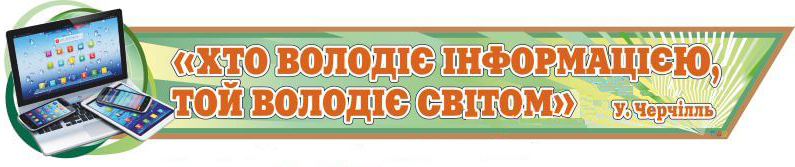 ІІІ. Мотивація навчальної діяльності. Актуалізація знань.Урок у нас сьогодні незвичний, і тому будь-ласка уважно слухайте як ми будемо працювати:У кожного на парті лежить матеріал для роботи на уроці – це розібрані блок-схеми, щоб їх потім на певному етапі зібрати, і лист оцінювання навчальних досягнень, який ви будете власноруч заповнювати на протязі уроку.Сподіваюсь на вашу порядність та об’єктивність під час оцінювання.Сьогодні у нас лише 2 урок по темі «Алгорими» із 9 запланованих, але все ж таки давайте згадаємо що ми вже знаємо про алгоритми із 6 класу: 1. Що таке взагалі алгоритм?2. Які ви знаєте форми подання алгоритмів?3. У чому полягає словесна форма подання алгоритму?4. У чому полягає графічна форма подання алгоритму?5. Хто може бути виконавцем алгоритму?6. Види блок-схем алгоритмів.І останнє…7. Вкажіть призначення блоків блок-схеми алгоритмів.(додаток 1)Добре. А тепер невеличке практичне завдання у зошиті:Вам необхідно скласти блок-схеми алгоритмів і придумати свої власні приклади, які б можна було вписати у створені схеми.Але: слухаю усно перші 5 учнів, а останніх перевіряю у зошиті. Молодці. Але ж це ще не вся наша робота. І так. IV. Вивчення нового матеріалуНа сьогоднішньому уроці ми ознайомимось з новими можливостями програми Скретч, складатимемо програми для комп'ютерного виконавця. У мові програмування Скретч цикл можна реалізувати за допомогою чотирьох команд: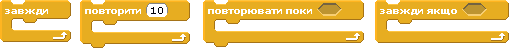 Алгоритм – 
скінчена послідовність дій (команд)Словесна 
форма подання 
Графічна 
форма поданняСловесна форма подання алгоритму полягає в записі команд у вигляді спонукальних речень. Графічна форма подання алгоритму полягає у записі команд у вигляді геометричних фігур певного вигляду, що з’єднуються між собою стрілками.Виконавець (алгоритму) — це жива істота (людина або тварина) або автоматичний пристрій (робот, електронна обчислювальна машина тощо), спроможна діяти відповідно з алгоритмом.Лінійний алгоритмРозгалуженняПовторення 
(цикл)Початок/ 
кінець алгоритмуВиконання дійУмоваВведення/ 
виведення результатівРозглянемо команду   -цикл з лічильником, використовується тоді, коли відомо, скільки разів слід виконати дії. Лічильник рахує кількість повторень від 1 до вказаного числа..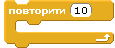 Використаємо команду Повторити …у програмі для побудови орнаменту ( візерунок або узор, побудований із повторення геометричних елементів).За  допомогою  команди  Повторення можна  малювати  геометричні  фігури,  що  складаються  з однакових  елементів.Але перш ніж пригадати починати роботу за комп’ютером давайте по-перше я запропоную Вам трошки розвантажити очі, через які до нас з вами надходить величезна кількість інформації: 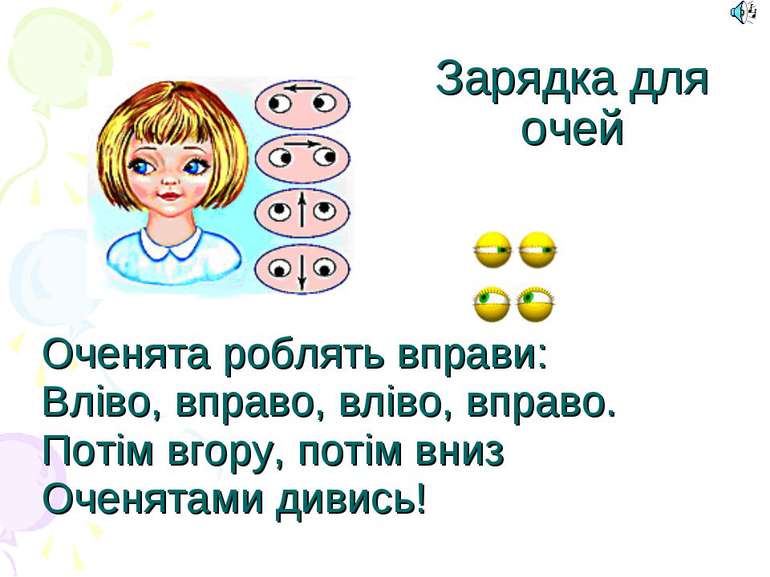 Практичне завдання.Розробити алгоритм циклічний програми, виконавець рудий кіт – орнамент із квадратів за зразком (додаток 2).А по-друге давайте пригадаємо правила ТБ у комп’ютерному  класі та правила роботи за комп’ютеромОцінювання результатів додаток 3.Домашнє завдання – підготувати словесний циклічний алгоритм малювання кола.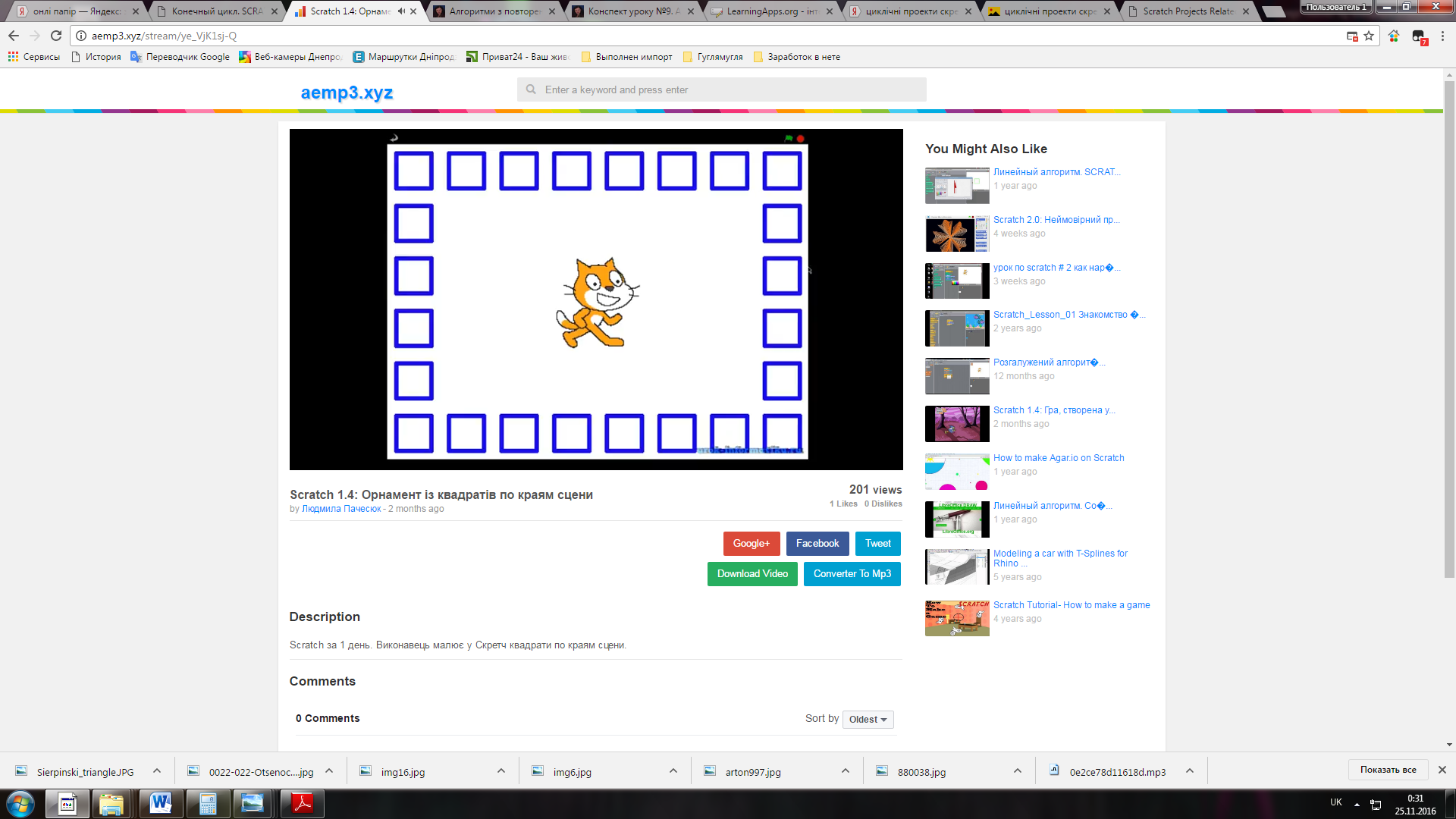 Лист оцінювання _________________________________(Ваш результат обвести)Лист оцінювання _________________________________(Ваш результат обвести)№Вид роботиВідповідавЗнав, але не встиг відповістиНе знав правильну відповідьВідповіді на теоретичні запитання 210Складання блок-схем у зошиті320У програмі Скретч цикл створюємо за допомогою команди?210Правила ТБ і правила роботи за комп’ютером110Орнамент в програмі420Зауваження вчителя-1-1-1Оцінка:Оцінка:№Вид роботиВідповідавЗнав, але не встиг відповістиНе знав правильну відповідьВідповіді на теоретичні запитання 210Складання блок-схем у зошиті320У програмі Скретч цикл створюємо за допомогою команди?210Правила ТБ і правила роботи за комп’ютером110Орнамент в програмі420Зауваження вчителя-1-1-1Оцінка:Оцінка: